２０２４年「モノづくり部品大賞」候補申請書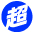 １．部品の内容および特徴２．評価項目（１）技術の独創性（２）性能と品質（３）経済性（４）安全性および環境への配慮（５）実績と今後の普及見通し３．その他４．特許関係件数５．推薦と評価【下記は、申請時に削除してください】・１．から３．までの項目は、５ページ程度に収めてください。・応募部品の写真は、必ず添付してください。・申請書は、図や表、データなどを使用して、わかりやすく記載してください。・申請書とは別に、新聞・雑誌の掲載資料や特許関係書類、推薦と評価に関する資料がある場合には、添付資料として提出してください。（フリガナ）数字やアルファベットにもフリガナをふってください部　品　名完成年月日販売年月日(フリガナ)数字やアルファベットにもフリガナをふってください製作会社名